DRUŠTVENO ODGOVORNO POSLOVANJE I TRŽIŠNI ODNOSI – ON LINE KVIZUPUTE ZA UČENIKEDragi učenici,današnji zadatak je rješavanje on line kviza povezanog sa sadržajem nastavne cjeline Društveno odgovorno poslovanje i tržišni odnosi.Prije samog rješavanja kviza pažljivo pročitajte upute. Prije rješavanja kviza OBVEZNO unesite vlastito ime i prezime. Kvizu smijete pristupiti samo jednom. Osim točnosti, alat Wordwall vrednuje i brzinu kojom rješavate zadatak.Kviz se sastoji od 12 pitanja na koja morate odgovoriti.Nakon rješavanja kviza vrednujte vlastitu uspješnost prema sljedećem kriteriju:0 – 5 točnih odgovora = nedovoljan (1)6 – 7 točnih odgovora = dovoljan (2)8 – 9 točnih odgovora = dobar (3)10 – 11 točnih odgovora = vrlo dobar (4)12 točnih odgovora = odličan (5).Kviz se nalazi na sljedećoj poveznici:https://wordwall.net/play/2615/759/940 .Sretno u rješavanju zadatka.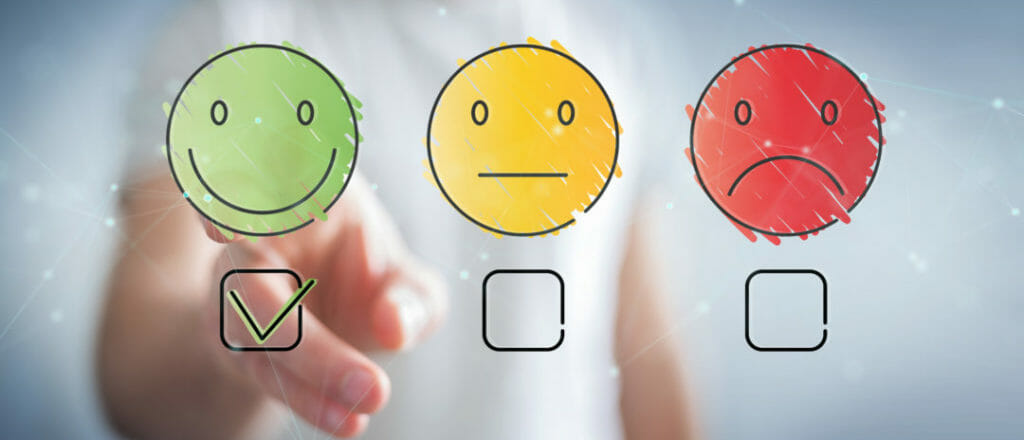 DRUŠTVENO ODGOVORNO POSLOVANJE I TRŽIŠNI ODNOSI – ON LINE KVIZUPUTE ZA NASTAVNIKEPoštovane kolegice i kolege,prethodno navedeni kviz možete postaviti na vlastitom računu u on line alatu Wordwall i dobiti povratnu informaciju od svojih učenika.Način na koji je moguće kopirati kviz je sljedeći:prijavite se ili registrirajte na Wordwallalat Wordwall se nalazi na sljedećoj poveznici: https://wordwall.net/hr 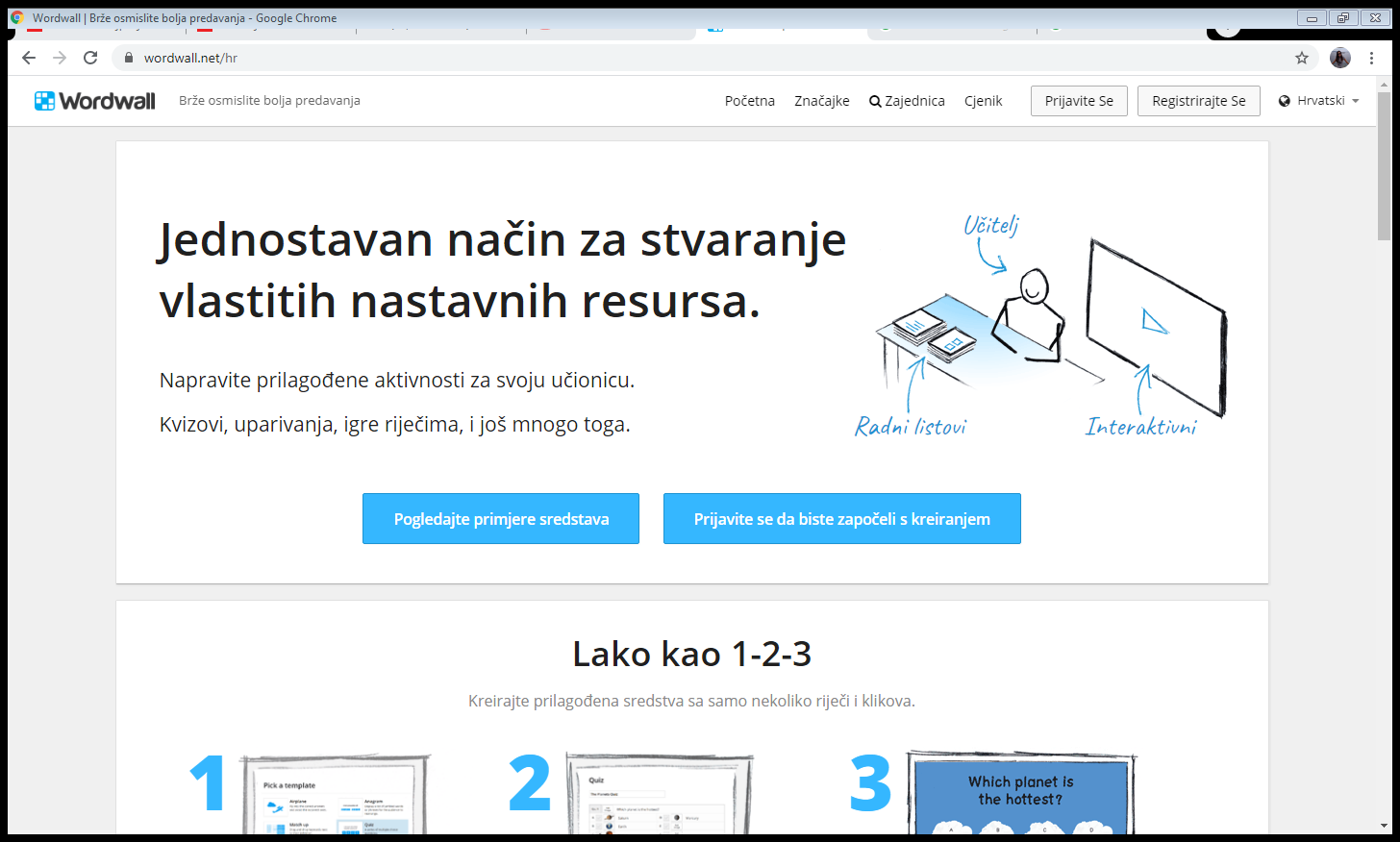 kad ste se uspješno prijavili ili kreirali vlastiti račun, kliknite na treću stavku izbornika pod nazivom Zajednica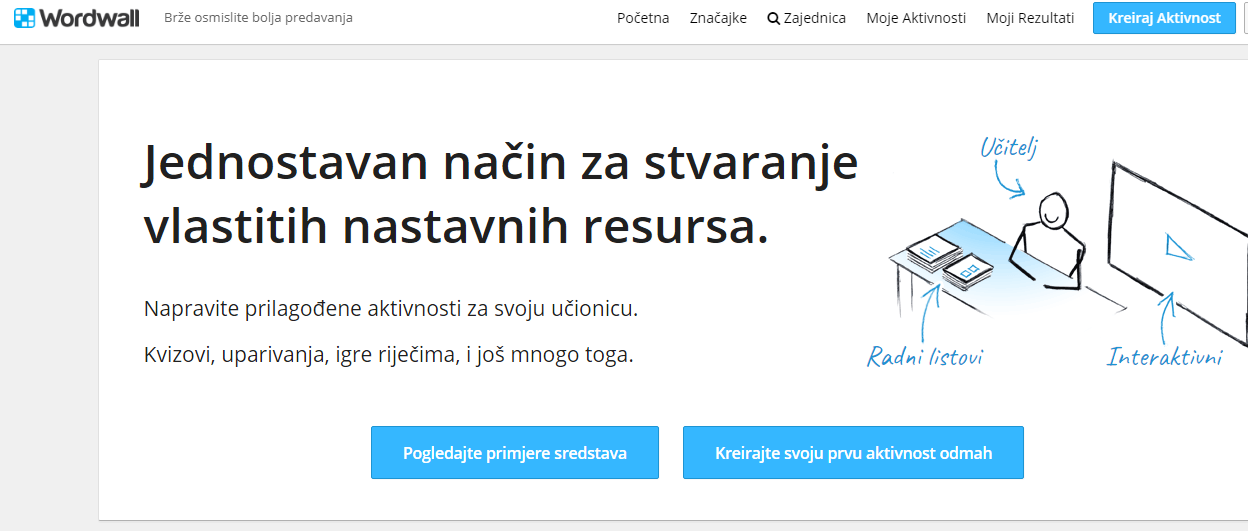 u tražilicu upišite sljedeće:Društveno odgovorno poslovanje i tržišni odnosi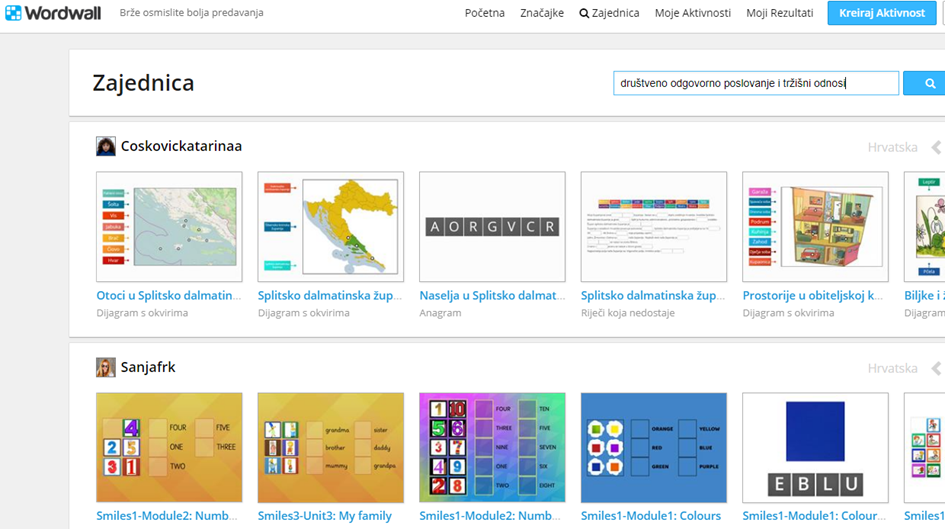 pronađite kviz pod nazivom Društveno odgovorno poslovanje i tržišni odnosi autora pod nazivom Peswordwall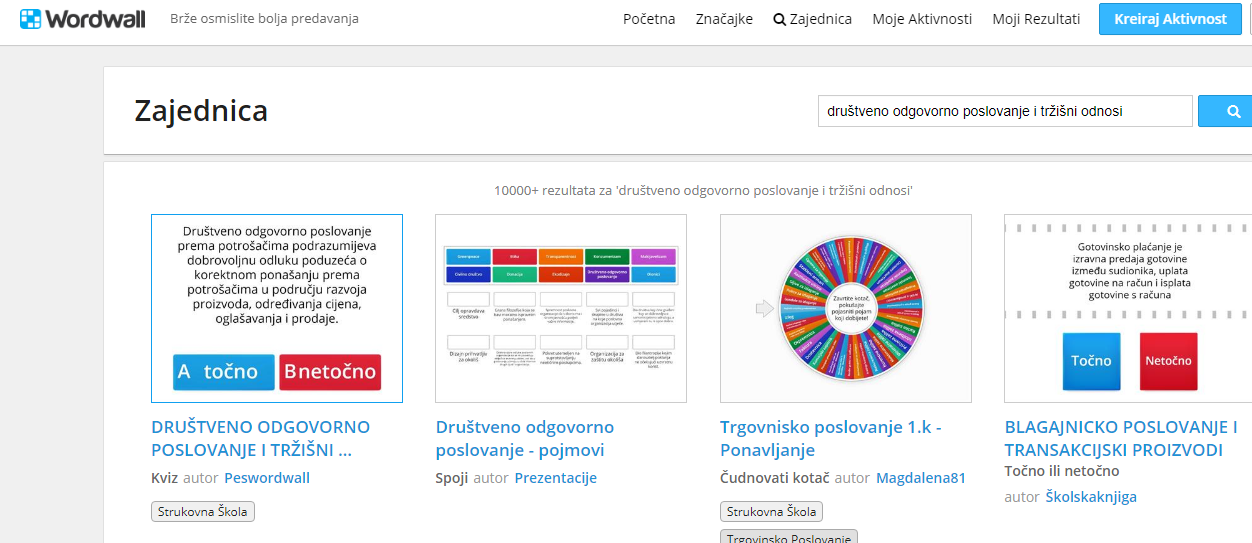 otvorite kviz i stisnite oznaku pod nazivom Uredi sadržaj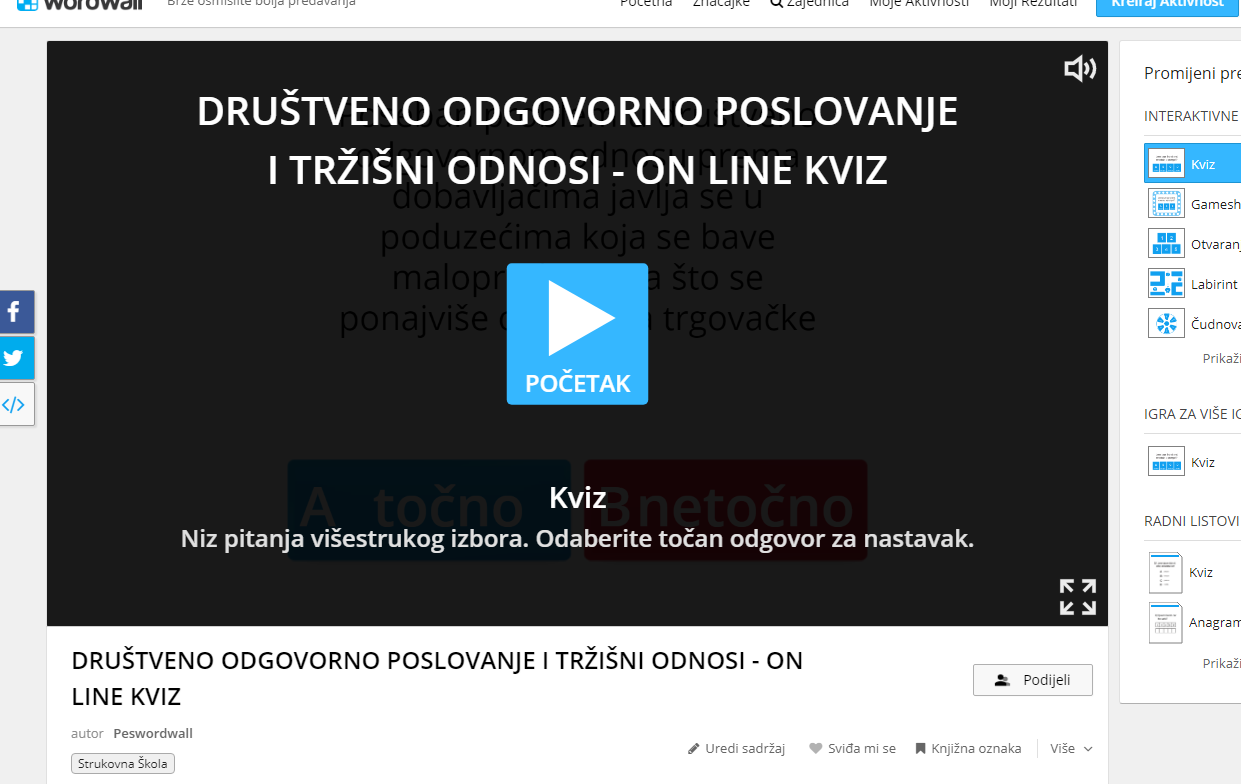 pregledajte svih 12 pitanja i kliknite na opciju pod nazivom Gotovo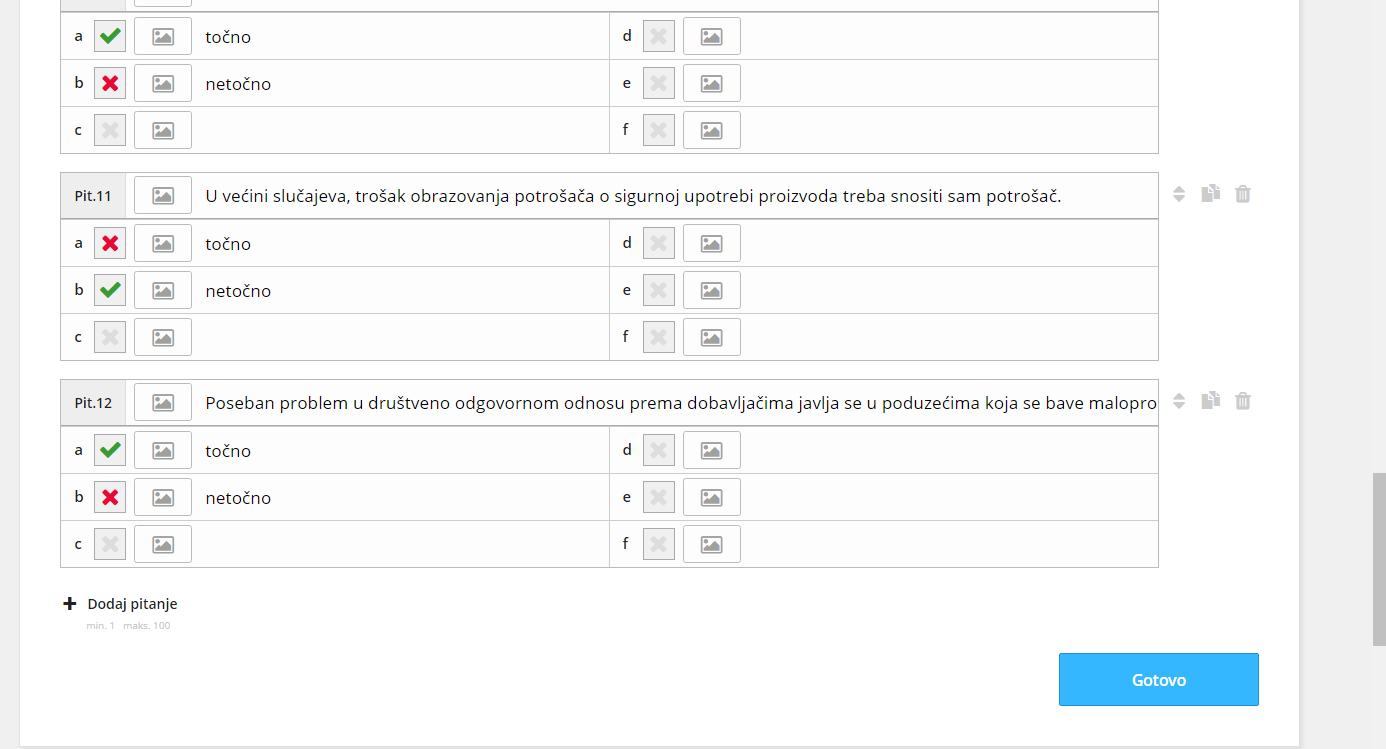 vaše sučelje će izgledati kao na dolje prikazanoj slici, potom kliknite na opciju pod nazivom Podijeli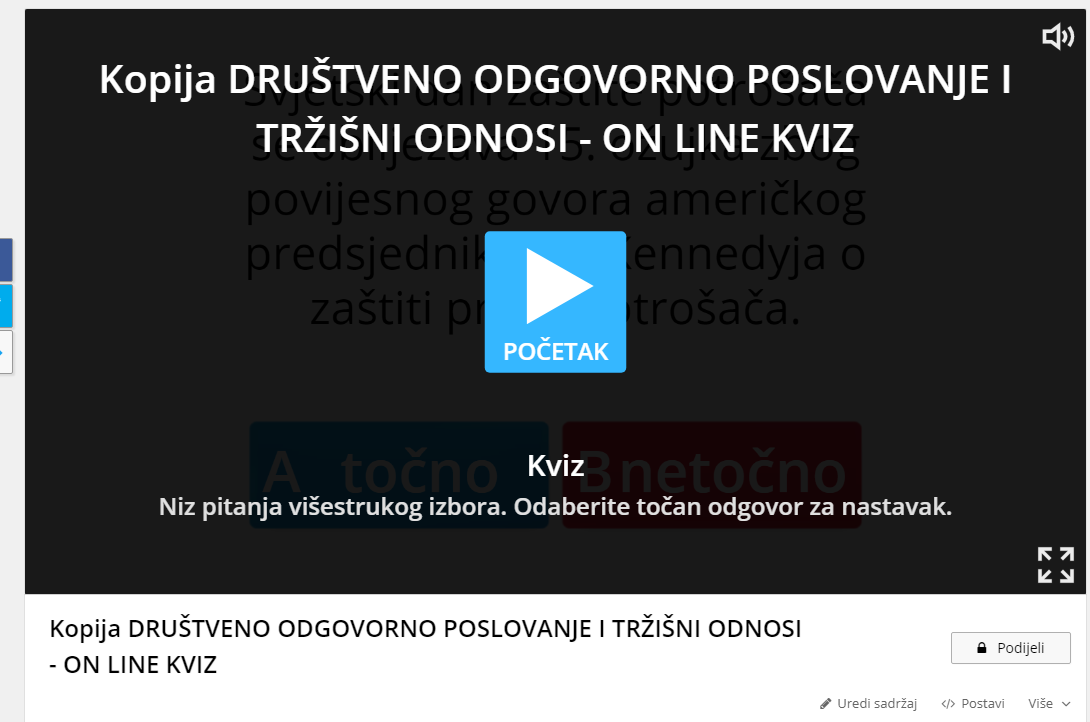 odaberite opciju Moji učenici – Postavi zadatak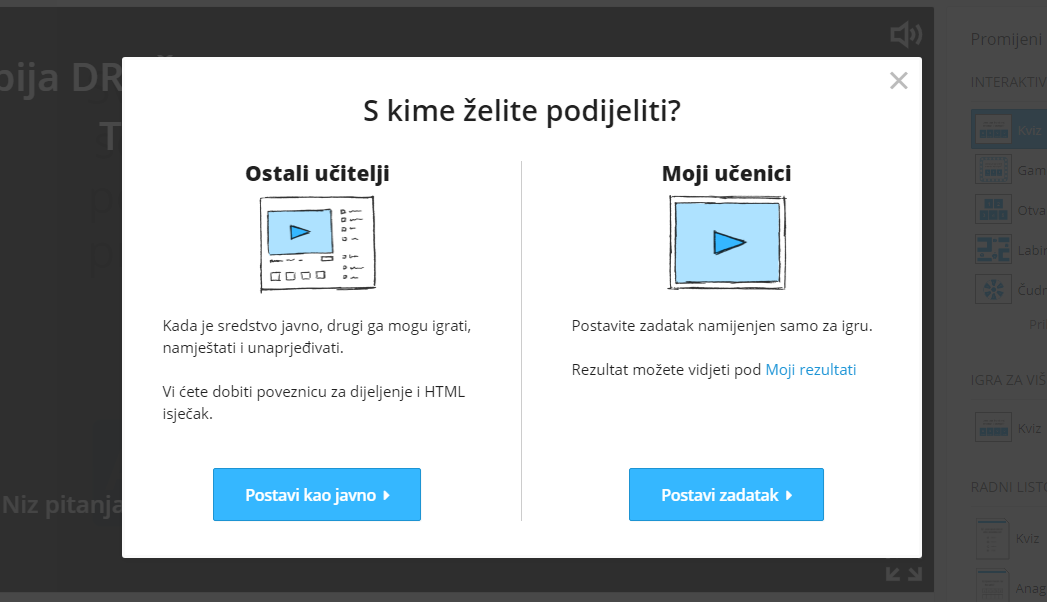 odaberite sljedeće opcije:unesite imesat i datumkraj igre: prikaži odgovore, ljestvicate potom kliknite opciju pod nazivom Početak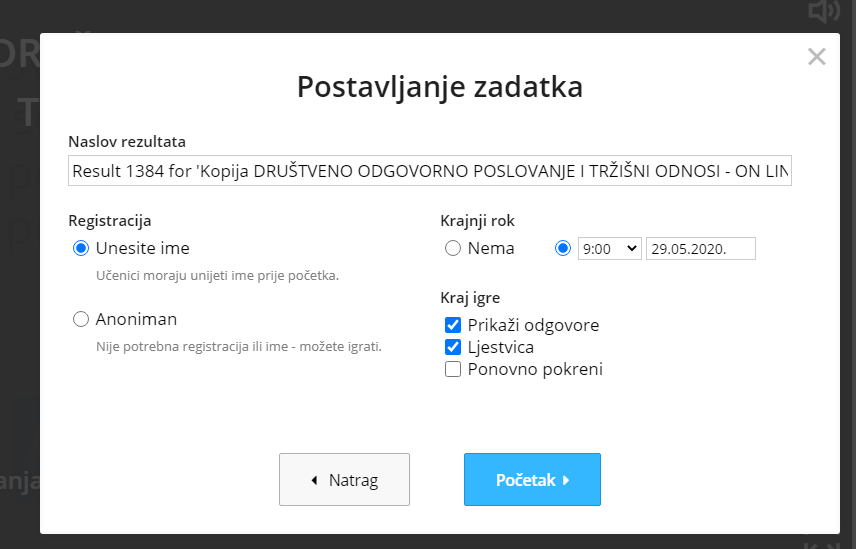 vaše sučelje izgledat će ovako: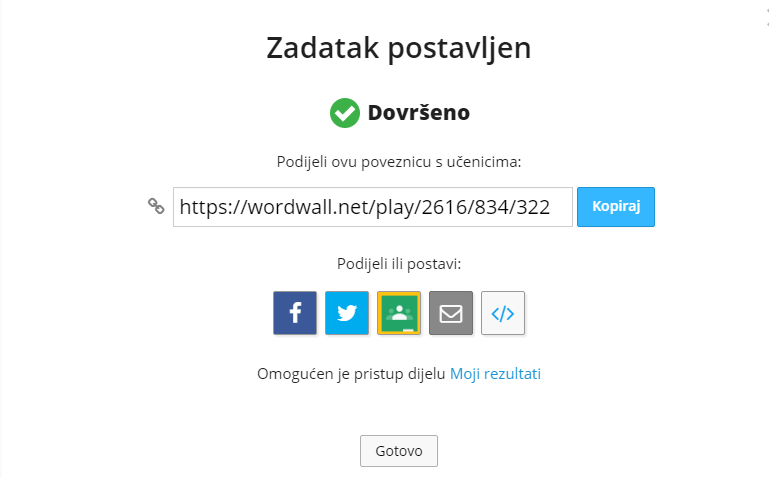 odaberite opciju pod nazivom Kopiraj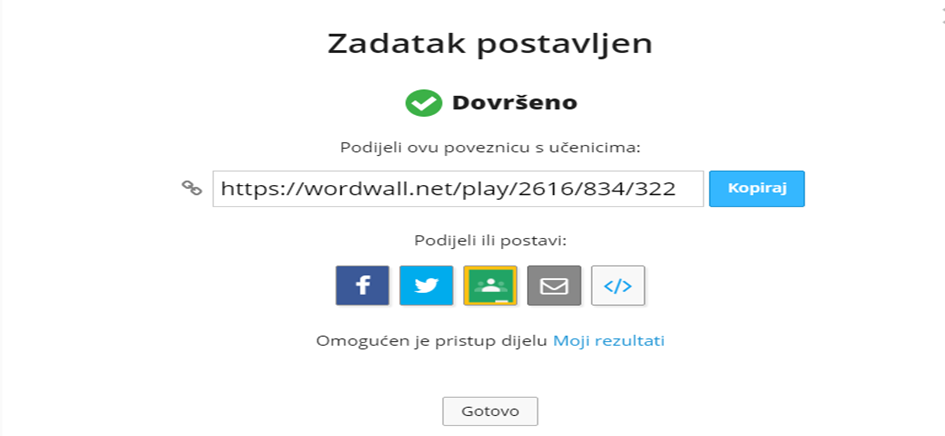 otvorite mjesto gdje dajete zadatke učenicima te stisnite CTRL i slovo V istovremeno ili desni klik miša te Paste, a link zajedno s gore navedenim uputama za učenike pošaljite učenicima. Ukoliko ovo radite, ne zaboravite obrisati link koji se već nalazi u uputama.rezultate učenika možete vidjeti na sljedećem mjestu: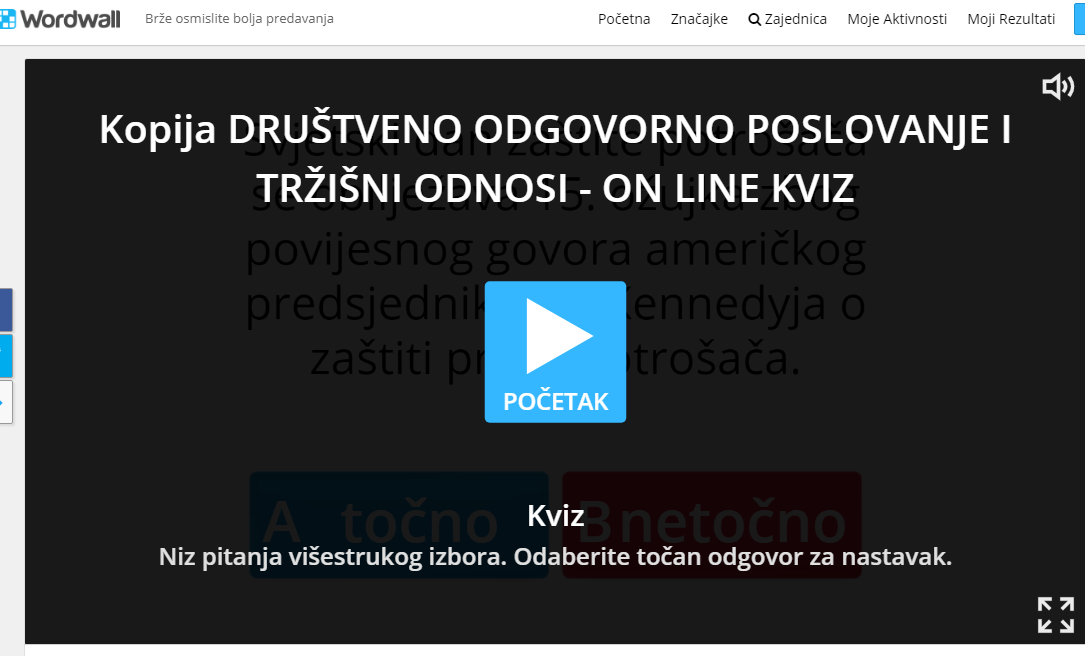 u tražilicu upišite: društveno odgovorno poslovanje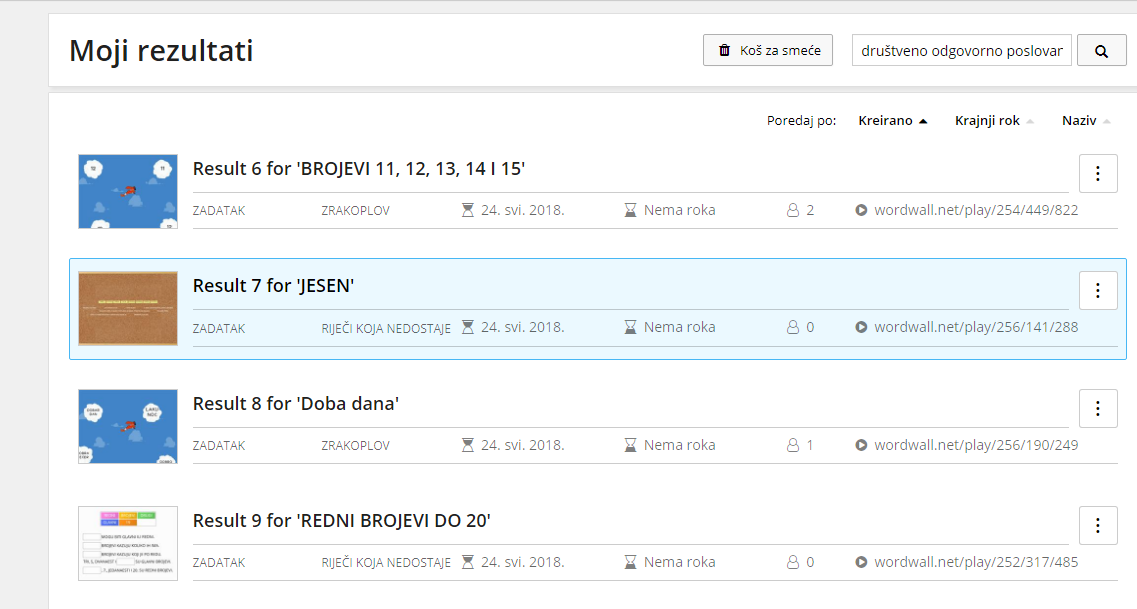 Ovo je prijedlog ukoliko radite na računu koji koristi više osoba. Ukoliko imate svoj račun, odmah će vam biti vidljivi rezultati kviza.sučelje će izgledati na sljedeći način: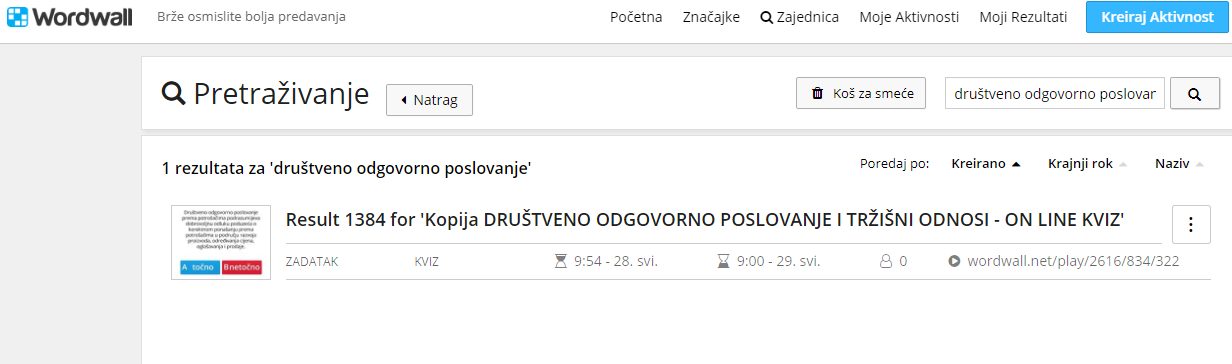 otvorite rezultate i pogledajte razultate vaših učenika. Na ovaj način moguće je i sumativno vrednovati rad učenika.Srdačan pozdravZorica Hrgovčić